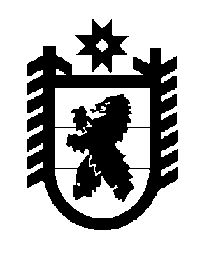 Российская Федерация Республика Карелия    ПРАВИТЕЛЬСТВО РЕСПУБЛИКИ КАРЕЛИЯПОСТАНОВЛЕНИЕот 13 апреля 2018 года № 146-Пг. Петрозаводск О распределении на 2018 год субсидий местным бюджетам из бюджета Республики Карелия на реализацию мероприятий по устойчивому развитию сельских территорий (грантовую поддержку местных инициатив граждан, проживающих в сельской местности)В соответствии со статьей 9 Закона Республики Карелия от 21 декабря 2017 года № 2205-ЗРК «О бюджете Республики Карелия на 2018 год и на плановый период 2019 и 2020 годов» Правительство Республики Карелия                  п о с т а н о в л я е т:Установить распределение на 2018 год субсидий местным бюджетам из бюджета Республики Карелия на реализацию мероприятий по устойчивому развитию сельских территорий (грантовую поддержку местных инициатив граждан, проживающих в сельской местности) согласно приложению.           Глава Республики Карелия 					                  А.О. ПарфенчиковРаспределение на 2018 год субсидий местным бюджетам из бюджета Республики Карелия на реализацию мероприятий по устойчивому развитию сельских территорий (грантовую поддержку местных инициатив граждан, проживающих в сельской местности)(рублей)2______________Приложение к постановлению Правительства Республики Карелияот 13 апреля 2018 года № 146-П№ п/пМуниципальное образованиеСуммаВ том числеВ том числе№ п/пМуниципальное образованиеСуммасубсидии из федерального бюджетасубсидии из бюджета Республики Карелия123451.Беломорский муници-пальный район, в том числе1 458 999,00747 825,45711 173,551.Сумпосадское сельское поселение770 000,00394 671,69375 328,311.Сосновецкое сельское поселение688 999,00353 153,76335 845,242.Олонецкий муниципаль-ный район, в том числе1 053 800,00313 174,55740 625,452.Видлицкое сельское поселение611 000,00313 174,55297 825,452.Куйтежское сельское поселение442 800,000,00442 800,003. Лахденпохский муници-пальный район, в том числе640 030,000,00640 030,003. Мийнальское сельское поселение640 030,000,00640 030,004.Питкярантский муници-пальный район, в том числе210 000,000,00210 000,004.Харлуское сельское поселение210 000,000,00210 000,00123455.Лоухский муниципаль-ный район, в том числе588 000,000,00588 000,005.Кестеньгское сельское поселение588 000,000,00588 000,006.Суоярвский муниципаль-ный район, в том числе588 000,000,00588 000,006.Лоймольское сельское поселение588 000,000,00588 000,00Итого4 538 829,001 061 000,003 477 829,00